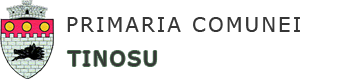 R O M Â N I AJUDEŢUL PRAHOVACOMUNA TINOSUSat Tinosu nr. 338, tel:0244.482702, fax:0244.482900E-mail: primaria_tinosu@yahoo.com, web: www.comunatinosu.roLista autorizaţiilor de construireeliberate în luna noiembrie 2018  Prezenta listă a fost afişată pentru asigurarea caracterului public, în temeiul art. 54 alin. (1) din Normele metodologice de aplicare a Legii nr. 50/1991 privind autorizarea executării lucrărilor de construcţii, republicată, aprobate prin Ordinul Ministrului Lucrărilor Publice, Transporturilor si Locuinţei nr. 839/2009.Responsabil,Sorina StanNr. şi dataautorizaţiei Numele şiprenumelesolicitanţilorAdresăimobil(sat, nr,)Scopul eliberăriiautorizaţiei de construire40/15.11.2018SC MEGACONSTRUCT SApt GHIȚĂ STELIANPredeștiNr. 85Construire branșament și post reglare-măsurare gaze naturale 41/15.11.2018SC MEGACONSTRUCT SApt TĂNASE VASILEPredeștiNr. 180-181Construire branșament și post reglare-măsurare gaze naturale 42/15.11.2018SC MEGACONSTRUCT SApt IONIȚĂ GHEORGHEPredeștiNr.81Construire branșament și post reglare-măsurare gaze naturale 43/15.11.2018SC MEGACONSTRUCT SApt MATEI CĂTĂLINPredeștiNr. 242Construire branșament și post reglare-măsurare gaze naturale 44/15.11.2018SC MEGACONSTRUCT SApt MATEI VIORICAPredeștiNr. 130Construire branșament și post reglare-măsurare gaze naturale 45/15.11.2018SC MEGACONSTRUCT SApt SANDU NICULAEPredeștiNr. 233Construire branșament și post reglare-măsurare gaze naturale 46/15.11.2018SC MEGACONSTRUCT SApt SIMION CONSTANTINPredeștiNr. 165Construire branșament și post reglare-măsurare gaze naturale 47/15.11.2018SC MEGACONSTRUCT SApt MIHAI NICULAEPredeștiNr. 82Construire branșament și post reglare-măsurare gaze naturale 48/15.11.2018SC MEGACONSTRUCT SApt VASILE GHERGHINAPredeștiNr. 86Construire branșament și post reglare-măsurare gaze naturale 49/15.11.2018SC MEGACONSTRUCT SApt SANDU MARIANPredeștiNr. 139Construire branșament și post reglare-măsurare gaze naturale 50/15.11.2018SC MEGACONSTRUCT SApt IONIȚĂ IONTinosuNr. 367Construire branșament și post reglare-măsurare gaze naturale 51/15.11.2018SC MEGACONSTRUCT SApt MIȘU IOANATinosuNr. 4Construire branșament și post reglare-măsurare gaze naturale 52/26.11.2018SC MEGACONSTRUCT SApt GHIȚĂ IONUȚPredeștiNr. 257Construire branșament și post reglare-măsurare gaze naturale 